RESULTADO – TOMADA DE PREÇO0231512EM53441HEMU2O Instituto de Gestão e Humanização – IGH, entidade de direito privado e sem fins lucrativos, classificadocomo Organização Social, vem tornar público o resultado da Tomada de Preços, com a finalidade de adquirirbens, insumos e serviços para o HEMU - Hospital Estadual da Mulher, com endereço à Rua R-7, S/N, SetorOeste, Goiânia, CEP: 74.125-090.Art. 10º Não se exigirá a publicidade prévia disposta no artigoII. EMERGÊNCIA: Nas compras ou contratações realizadas em caráter de urgência ou emergência,caracterizadas pela ocorrência de fatos inesperados e imprevisíveis, cujo não atendimento imediato sejaBionexo do Brasil LtdaRelatório emitido em 14/12/2023 18:14 mais gravoso, importando em prejuízos ou comprometendo a segurança de pessoas ou equipamentos,reconhecidos pela administração.CompradorIGH - HEMU - Hospital Estadual da Mulher (11.858.570/0002-14)Rua R 7, esquina com Av. Perimetral s/n - Setor Oeste - GOIÂNIA, GO CEP: 74.530-020Relação de Itens (Confirmação)Pedido de Cotação : 326607678COTAÇÃO Nº 53441 MATERIAL MEDICO - HEMU DEZ/2023Frete PróprioObservações: *PAGAMENTO: Somente a prazo e por meio de depósito em conta PJ do fornecedor. *FRETE: Só serãoaceitas propostas com frete CIF e para entrega no endereço: RUA R7 C/ AV PERIMETRAL, SETOR COIMBRA, Goiânia/GOCEP: 74.530-020, dia e horário especificado. *CERTIDÕES: As Certidões Municipal, Estadual de Goiás, Federal, FGTS eTrabalhista devem estar regulares desde a data da emissão da proposta até a data do pagamento. *REGULAMENTO: Oprocesso de compras obedecerá ao Regulamento de Compras do IGH, prevalecendo este em relação a estes termos emcaso de divergência.Tipo de Cotação: Cotação EmergencialFornecedor : Todos os FornecedoresData de Confirmação : TodasFaturamentoMínimoValidade daPropostaCondições dePagamentoFornecedorPrazo de EntregaFrete ObservaçõesNeguev Comercial E ServicosLtdaGOIÂNIA - GOLucas Pyles Assunção - (62) 3210-1dias após1R$ 1.000,000016/12/202330/42/54 ddlCIFnullconfirmação4955neguev.commercial@gmail.comMais informaçõesProgramaçãode EntregaPreço PreçoUnitário FábricaValorTotalProdutoCódigoFabricante Embalagem Fornecedor Comentário JustificativaRent(%) QuantidadeUsuárioTOUCACIRURGICADESC. BRANCAC/ ELASTICO ->CONFECCIONADAEM TECIDO NÃOTECIDO ( TNT),GRAMATURA 10,C/ ELASTICOELASTICOTOUCADESCARTAVELSANFONADATNTINNOVATEX -INNOVATEX -INNOVA;- MedCenter eCoop UnimedNão atende a 0,0700 0,0000condição depagamento.Rosana DeOliveiraMouraNeguevComercial EServicosLtdapacote com100unidadesR$R$R$1402-PACOTE60000 Unidade4.200,000013/12/202312:08ESPECIAL NOPERÍMETRO,BOMSURGICALACABAMENTO,TAMANHOUNICO.TotalParcial:R$660000.00000.04.200,0000Total de Itens da Cotação: 1Total de Itens Impressos: 1TotalGeral:R$4.200,0000Clique aqui para geração de relatório completo com quebra de página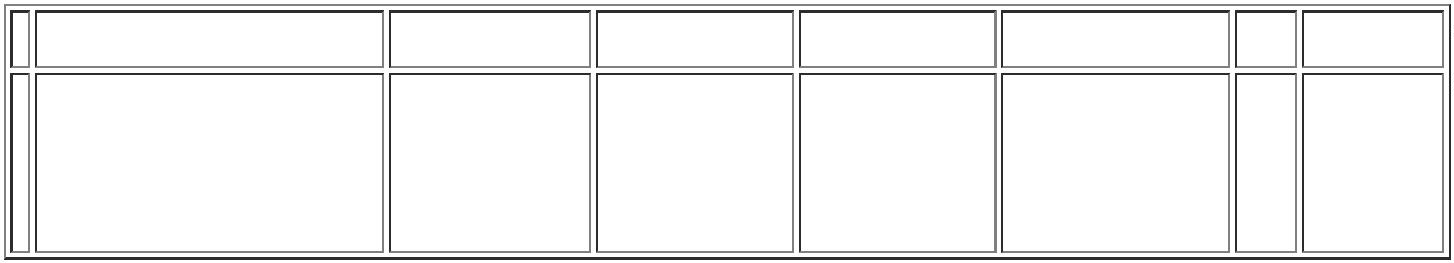 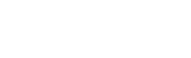 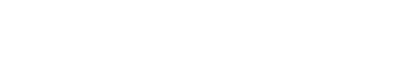 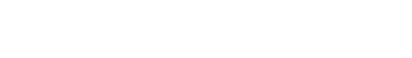 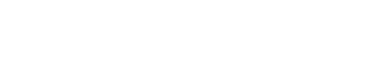 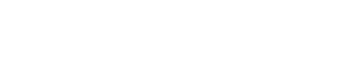 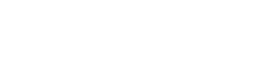 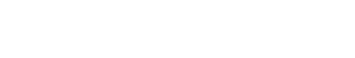 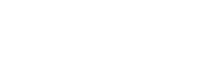 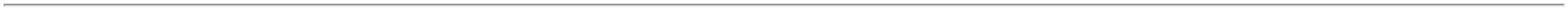 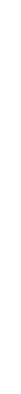 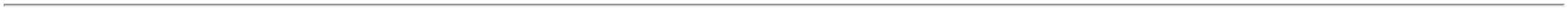 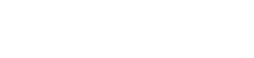 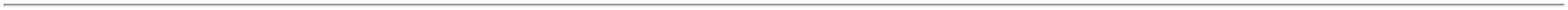 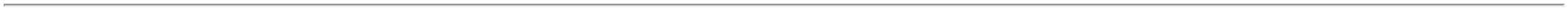 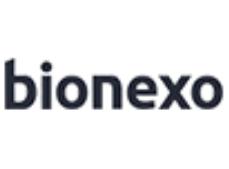 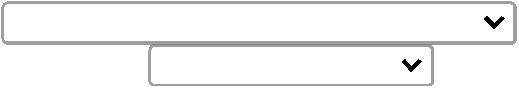 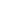 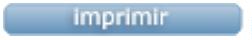 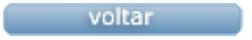 